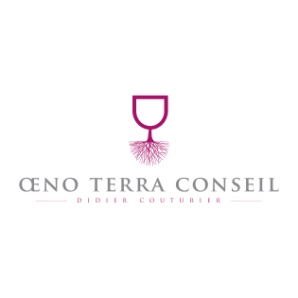 Didier COUTURIERConsultant Vins et TerroirsNous avons le plaisir de vous informer de la création d’OENO TERRA CONSEIL, nouvelle structure de consulting qui bouscule les codes du traditionnel conseil œnologique dans la région.Plus qu’un conseil standard, Didier COUTURIER propose un véritable accompagnement personnalisé et qualitatif qui remet le caractère des vins et l’expression des terroirs au centre des enjeux de la création de valeur.Son champ d’actions couvre les fondamentaux du métier que sont les vinifications, l’élevage et les assemblages qu’il a la réputation de maîtriser plutôt bien !Mais Ingénieur agronome avant d’être Œnologue, tant dans l’esprit que dans la chronologie, il développe également un conseil au vignoble qui redonne à l’agronomie ses lettres de noblesse en replaçant la gestion durable des sols au cœur d’une production de raisins de qualité. Il a développé à ce titre un partenariat avec un des laboratoires d’agronomie les plus en pointe du secteur.Riche de son expérience de 20 ans dans le Languedoc puis à la Direction Technique de la maison Ogier et du Clos de l’Oratoire à Châteauneuf-du-Pape, Didier COUTURIER propose donc une expertise polyvalente. Sa connaissance du milieu et sa crédibilité auprès des journalistes majeurs sont un atout supplémentaire pour ses clients.Basée à Séguret (84) son rayon d’action est l’ensemble de la Vallée du Rhône, la Provence et l’Est languedocien.Contact :Didier COUTURIEROENO TERRA CONSEILQuartier Saint-Joseph84110 SEGURETTel : 06 23 777 531Mail : didier@oenoterraconseil.comwww.oenoterraconseil.com